Atelier copieCode couleur de réussite :   100 %    >80%     >50%     <50%Choisis un texte dans la pochette. Sur ta feuille, écris la date, le titre et souligne-les.  Lis le texte en entier puis fais-en la copie en sautant des lignes. Soigne ton écriture !  Donne-moi ensuite ta feuille. Une fois corrigée, tu vas devoir corriger tes erreurs (en reprenant le texte dans la pochette) en réécrivant le mot entier sur la ligne du dessous. Voici quelques conseils pour progresser dans la copie : Atelier copieCode couleur de réussite :   100 %    >80%     >50%     <50%Choisis un texte dans la pochette. Sur ta feuille, écris la date, le titre et souligne-les.  Lis le texte en entier puis fais-en la copie en sautant des lignes. Soigne ton écriture !  Donne-moi ensuite ta feuille. Une fois corrigée, tu vas devoir corriger tes erreurs (en reprenant le texte dans la pochette) en réécrivant le mot entier sur la ligne du dessous. Voici quelques conseils pour progresser dans la copie : Atelier copieCode couleur de réussite :   100 %    >80%     >50%     <50%Choisis un texte dans la pochette. Sur ta feuille, écris la date, le titre et souligne-les.  Lis le texte en entier puis fais-en la copie en sautant des lignes. Soigne ton écriture !  Donne-moi ensuite ta feuille. Une fois corrigée, tu vas devoir corriger tes erreurs (en reprenant le texte dans la pochette) en réécrivant le mot entier sur la ligne du dessous. Voici quelques conseils pour progresser dans la copie : Atelier copieCode couleur de réussite :   100 %    >80%     >50%     <50%Choisis un texte dans la pochette. Sur ta feuille, écris la date, le titre et souligne-les.  Lis le texte en entier puis fais-en la copie en sautant des lignes. Soigne ton écriture !  Donne-moi ensuite ta feuille. Une fois corrigée, tu vas devoir corriger tes erreurs (en reprenant le texte dans la pochette) en réécrivant le mot entier sur la ligne du dessous. Voici quelques conseils pour progresser dans la copie : 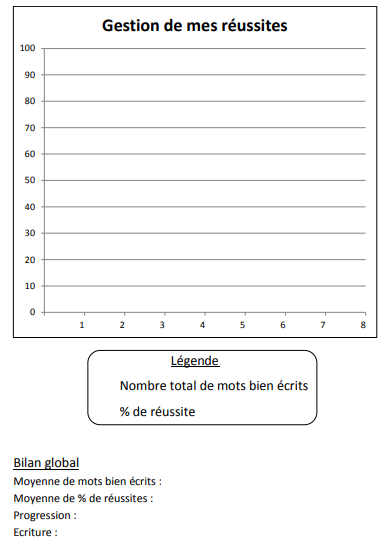 Avec près de 190 spécialités, le CAP garantit à ses titulaires d'être opérationnels dans les métiers correspondant à la spécialité qu'ils auront choisie. Près des 2/3 des titulaires d'un CAP privilégient l'accès à l'emploi. Des poursuites d'études sont néanmoins possibles. 1/3 des élèves choisissent cette voie et se spécialisent, bac professionnel en tête.Le CAP se prépare en 2 ans après la classe de 3e, soit en lycée professionnel, soit en CFA (centre de formation d'apprentis). Le CAP agricole est proposé en établissement d’enseignement agricole.Du CAP au diplôme d'ingénieur, tous les diplômes peuvent se préparer en apprentissage. Le principe : suivre une formation alternée entre un CFA et une entreprise. Le rythme est variable en fonction des formations : 2 jours en CFA, 3 jours en entreprise ; 1 semaine en CFA, 1 semaine en entreprise ; 2 semaines en CFA, 3 semaines en entreprises.Certains secteurs d'activité sont plus ouverts aux apprentis préparant un CAP. D'autres recherchent plutôt, par exemple, des bacheliers pro préparant un BTS. Aussi, renseignez-vous auprès des chambres de commerce et d'industrie, des chambres d'agriculture, des chambres de métiers et de l'artisanat ainsi que sur le site du ministère de l'éducation nationale, pour découvrir la formule qui correspond le mieux à vos attentes et à celle du monde professionnel.L'apprentissage est un moyen d'insertion professionnelle qui permet à la fois de mener des études et de découvrir le monde du travail. Très souvent, le rythme est de 1 semaine en CFA et de 2 semaines en entreprise. L'élève qui décide de suivre une formation en apprentissage obtient le statut d'apprenti et signe un contrat d'apprentissage avec un employeur.Les droits de l’apprenti sont ceux des autres salariés de l’entreprise : congés payés (5 semaines au minimum), protection maladie, accidents du travail… Les obligations : respecter le règlement intérieur de l’entreprise, effectuer les tâches confiées par l’employeur. En contrepartie, il rémunère le jeune et prend en charge sa formation, à condition de suivre les cours avec assiduité et de se présenter aux examens ! De son côté, l’employeur est tenu de désigner un maître d’apprentissage, chargé de suivre le jeune, de l’évaluer, et d’effectuer des bilans à chaque fin de période en entreprise.Après avoir trouvé le CAP que je désire préparer, je dois contacter le CFA qui le propose. Je dois ensuite trouver un employeur pour signer le contrat d'apprentissage et enfin m'inscrire en CFA. Pour y arriver, il faut : 1) Démarcher les entreprises : envoyer des candidatures spontanées. 2) Répondre à des petites annonces. 3) Utiliser mes relations (parents, amis...). 4) Relancer les entreprises par téléphone environ 15 jours après l'envoi de ma candidature. Je peux aussi m'adresser aux points d’information et d’aide à la recherche d’employeurs mis en place par les agences locales pour l’emploi, les chambres de commerce et d’industrie, les chambres de métiers et de l’artisanat ou d’agriculture… Attention : c’est une véritable recherche d’emploi. Je n’attends pas la dernière minute ! Je dois également réfléchir à une 2ème solution au cas où je ne trouverais pas d'employeur.Je maintiens des bâtiments dans un bon état général. Je fais de la peinture, plomberie, électricité, menuiserie, maçonnerie... J’interviens en cas de panne (fuite d’eau, vitre cassée...), répare et change les pièces défectueuses. Je tiens à jour des fiches d’entretien. Pour cela, je prépare le CAP maintenance de bâtiments de collectivités pour travailler dans les bâtiments gérés par les collectivités (hôpitaux, écoles...), dans les entreprises de nettoyage...« Ce qui me plaît dans cette formation, c'est d'apprendre énormément de choses en même temps. Je prépare mon CAP en apprentissage et travaille donc pour une commune : nous entretenons tous les bâtiments (salle de sport, mairie, salle des fêtes...). En électricité on répare des ampoules, on met des interrupteurs, on change des prises. En plomberie cela va du simple dépannage de chasse d'eau au changement de tout un réseau. » FlorianJ’installe des équipements électriques : éclairages, interphones, alarmes… Je travaille en utilisant des schémas électriques. Je mets en place différents éléments de l’installation (tableaux électriques, prises...) et je les raccorde. Je mets en service en vérifiant que l’installation est conforme. J’assure la maintenance (dépannage, réparation). Pour cela, je prépare le CAP préparation et réalisation d’ouvrages électriques pour travailler dans des sociétés de maintenance, des entreprises du bâtiment, des entreprises de transport (SNCF, RATP) ou des entreprises de construction électrique.Le titulaire du CAP cuisine réalise des plats en utilisant différentes techniques de production culinaire. Il connaît les produits alimentaires dont il gère l'approvisionnement (établissement des bons de commande, réception et stockage des marchandises, calcul des coûts). Il prépare les légumes, viandes et poissons avant d'élaborer un mets ou assemble des produits préélaborés. Il a appris les techniques de cuisson et de remise en température. Il sait réaliser des préparations chaudes ou froides (hors-d'œuvre, sauces, desserts…) qu'il met en valeur lors du dressage de l'assiette. Il est capable d'élaborer un menu.Par ailleurs, il doit entretenir son poste de travail et respecter les règles d'hygiène et de sécurité. Son environnement professionnel exige une bonne résistance physique et la capacité de s'adapter à de fortes contraintes horaires.Le diplômé débute en tant que commis de cuisine dans la restauration commerciale ou collective.L'agent polyvalent de restauration prend en charge, sous l'autorité d'un responsable, la préparation des repas dans les établissements de restauration rapide ou de vente à emporter, la restauration collective et les entreprises de fabrication de plateaux-repas.En production, il réceptionne et entrepose les produits ou les plats préparés. Il assemble et met en valeur des mets simples, en respectant la réglementation relative à l'hygiène et à la sécurité. Il les conditionne et remet à température les plats cuisinés.En service, il assure la mise en valeur des espaces de distribution et de vente ainsi que leur réapprovisionnement. Il conseille le client et lui présente les produits, il procède éventuellement à l'encaissement des prestations.En entretien, il nettoie et range les ustensiles de production et les locaux.Ce professionnel doit supporter un rythme de travail rapide et la station debout, tout en restant disponible pour la clientèle.« C'est une passion, il faut aimer le métier ! J'ai toujours aimé faire la cuisine, le contact avec la clientèle. En cours professionnel on a de la PSE (prévention, sécurité, environnement), de la microbiologie, des cours de cuisine... En cuisine, on apprend à tailler les légumes, faire des crêpes, des pizzas, on travaille les viandes... » Gwendal, CAP Agent polyvalent de restaurationLe titulaire du CAP Assistant technique en milieux familial et collectif exerce dans les services techniques de structures collectives publiques ou privées (maisons de retraite par exemple), ou chez les particuliers par l'intermédiaire d'un organisme prestataire.Selon la structure qui l'emploie, il travaille seul ou en équipe et réalise tout ou partie des activités suivantes : entretien des espaces de vie (salon, chambre, cantine…), entretien du linge et des vêtements (lavage, repassage et rangement du linge - ou sa préparation et sa réception lorsque ce service est externalisé) et préparation des repas (approvisionnement ou réception des denrées, réalisation des préparations froides et chaudes simples, au besoin selon des spécifications particulières - régimes alimentaires par exemple - et service).Il travaille dans le respect des consignes et de la réglementation relative à l'hygiène et à la sécurité.Le boulanger est un spécialiste de la fabrication et de la présentation des pains et viennoiseries. Il participe à l'approvisionnement, au stockage et au contrôle qualité des matières premières. Il pétrit la pâte, pèse et façonne les pains, assure le suivi de la fermentation des produits et de la cuisson.Titulaire du CAP, il débute comme ouvrier boulanger dans une entreprise artisanale ou industrielle, ou dans la grande distribution.À noter : le secteur de la boulangerie évolue vers la fabrication de produits de restauration légère (pizzas, sandwichs, salades…). Par ailleurs, les nouvelles techniques réduisent la pénibilité et la durée du travail des boulangers.« La pratique me permet d'apprendre le métier : apprendre à faire du pain, de la viennoiserie, du feuilletage... On a aussi des cours de technologie, qui nous servent à apprendre les techniques de travail. Les cours de science alimentaire nous apprennent à être propres, au niveau des mains, du plan de travail. Les cours d'économie juridique et sociale quant à eux nous donnent les clés pour créer une entreprise. » Melvin, CAP BoulangerLe titulaire de ce diplôme travaille au sein d'entreprises des secteurs de la charpente et de la construction bois. Il intervient en construction, réhabilitation, rénovation ou restauration de bâtiments et de locaux. Selon les chantiers, il travaille de façon autonome ou en équipe.En atelier, il taille et traite différentes pièces (poutres, bardages, parquets, escaliers…) d'après les relevés et les croquis qu'il a réalisés. Sur le chantier, il assemble les pièces et pose les ouvrages ou remplace les éléments défectueux. Il sait choisir les matériaux adéquats (bois et dérivés), organiser son chantier (préparation des matériels, mise en sécurité, tri des déchets…) et les diverses étapes de son travail. Il est à même d'évaluer et de contrôler la qualité de ses réalisations.Le titulaire du CAP Coiffure utilise les techniques courantes de coiffure pour hommes, femmes et enfants. Il lave, coupe, coiffe les cheveux. Sous les directives d'un responsable, il peut réaliser les colorations et les permanentes. Attentif à l'accueil, il peut aussi conseiller la clientèle. Il participe à la gestion des stocks, à l'organisation et au rangement du salon, ainsi qu'à la tenue du carnet de rendez-vous.Le diplômé débute le plus souvent comme assistant dans un salon. Il peut également exercer dans un établissement de soins ou de cure.Le titulaire de ce diplôme est un ouvrier professionnel du bâtiment. Il travaille dans une entreprise de couverture qui assure l'étanchéité des toitures.Sur le chantier, le couvreur intervient après le charpentier. Il réalise ou répare la toiture dans un but de protection et éventuellement d'amélioration esthétique du bâtiment. Il participe à la préparation et à l'organisation du chantier.Sous la responsabilité d'un chef d'équipe, il met en place un échafaudage avec ses protections, prépare la toiture (pose et réparation de voliges, insertion de matériau isolant, etc.), place et fixe les tuiles, ardoises et autres matériaux de couverture, applique des produits de traitement et de protection, réalise les ouvrages de zinguerie, d'étanchéité ou d'isolation extérieure. Pour les travaux de modification ou de réparation, il associe les matériaux usagés et les matériaux de même nature en tenant compte de leur compatibilité, de la fiabilité de l'ouvrage, de la résistance de l'ensemble.Ce CAP offre une première qualification pour exercer le métier d'ébéniste.Le titulaire de ce diplôme fabrique et répare des meubles à l'unité ou en nombre limité, selon un mode artisanal. À partir des plans et des instructions qui lui ont été donnés, il exécute une partie ou un ensemble de mobilier. Il réalise aussi les placages, les frisages, le montage des meubles et les finitions (ponçage, mise en teinte…).L'ébéniste peut travailler dans un atelier, une entreprise artisanale ou une PME.Le titulaire de ce CAP travaille soit dans les commerces de détail, soit dans les rayons spécialisés des grandes surfaces.Placé sous la responsabilité d'un chef de rayon ou d'un responsable de point de vente, il participe à la réception et au stockage des marchandises en réserve. En magasin, il approvisionne les rayons et veille à leur attractivité, il accueille le client, identifie ses besoins et met en avant les qualités des produits. Enfin, selon les structures, il participe à l'encaissement.Le titulaire de ce CAP exerce une activité à caractère artisanal et artistique. Il maîtrise les techniques de base du métier de fleuriste et travaille le plus souvent dans un magasin, au rayon spécialisé d'une grande surface ou dans une entreprise de décoration. Il assure la réception des fleurs coupées, des plantes et des arbustes. Il sait les conserver et les entretenir. Doté d'un esprit créatif, il réalise des arrangements floraux en utilisant les techniques de dressage, de montage et de piquage. Il assure la vente courante des plantes et fleurs, conseille la clientèle et concourt à sa fidélisation. Son état d'esprit est celui d'un bon gestionnaire, soucieux de qualité et d'efficacité.« Le métier peut être difficile : on peut commencer le matin à 5h ou 6h ! Le but est de mettre en rayon les articles qui se trouvent dans la réserve. Le facing consiste à ramener vers l'avant les articles situés au fond du rayon, afin que les clients puissent se servir. La rotation des produits se fait en fonction de la DLC (date limite de consommation) : les produits qui périment vite doivent être devant. En cours, on apprend aussi à faire un paiement par carte, par chèque, en espèces, à faire des crédits clients, mettre un ticket en attente, saisir des bons de commande, etc. » Mikael, CAP Employé de commerce multi-spécialités« Ce que j'aime c'est la confection, l'art floral, tout ce qui est artistique. En cours on a de la vente et de la pratique : arrangement floral, confection de bouquets, compositions, montages... On a des cours de botanique. En plus de la reconnaissance des végétaux, on apprend les noms des plantes, des fleurs coupées... » Adrien, CAP FleuristeLe titulaire de ce diplôme est un ouvrier professionnel du bâtiment. Il exerce dans une entreprise de construction ou de réhabilitation.Après avoir préparé le support, il peut soit appliquer une peinture ou un produit décoratif, soit poser du papier peint ou un revêtement mural. Il pose également des revêtements de sol. Il peut réaliser des revêtements intérieurs ou extérieurs (façades, terrasses).Ses connaissances en maçonnerie lui permettent de préparer les supports nécessaires à ces travaux. Ses connaissances artistiques et les nouvelles utilisations des revêtements lui offrent une liberté d'expression de plus en plus grande et élargissent ses possibilités de création.Le titulaire de ce diplôme est un ouvrier professionnel du bâtiment. Il travaille dans une entreprise spécialisée dans l'aménagement et la finition. Son activité se déroule pour l'essentiel à l'intérieur des bâtiments et porte sur la réalisation de doublages, cloisons, plafonds et sols, et d'ouvrages décoratifs. Au cours de sa formation, il a acquis une double compétence portant sur la mise en œuvre de produits humides (briques, carreaux de briques, carreaux de plâtre et plâtres posés de manière traditionnelle) et de produits secs (plaques et matériaux associés impliquant des montages diversifiés aux fonctions multiples : acoustique, thermique, sécurité).Le titulaire de ce CAP sait préparer les pâtisseries et organiser leur fabrication. Ainsi, il sait gérer les stocks de produits, fabriquer les pâtes, les crèmes, décorer les desserts, les présenter et les décrire. Il travaille comme ouvrier de production en pâtisserie artisanale, restaurant traditionnel ou collectif, en entreprise industrielle ou dans la grande distribution. Il pourra, avec une solide expérience professionnelle, s'installer à son compte.Les ouvrages de métallerie sont présents en serrurerie, construction ou menuiserie métalliques, agencement, ferronnerie (serrures, blindage, balcons, rampes, escaliers, vérandas…).En atelier, le métallier assure la fabrication d'un ouvrage ou d'une de ses parties. Il analyse les dessins et la gamme de fabrication, choisit les moyens à mettre en œuvre, positionne la matière première, installe les outils, conduit l'usinage, réalise le montage-assemblage… Sur chantier, il participe à la pose de l'ouvrage.Sa formation lui permet d'intervenir sur des produits de formes différentes (plats, profilés…) et des matériaux aussi divers que l'acier, les alliages d'aluminium ou de cuivre.« Ce qui me plaît, c'est la diversité des œuvres. On peut faire des petites pièces comme des porte-clés, des lampes. Et on peut aussi réaliser de grands ouvrages comme des fenêtres, des garde-corps, des escaliers... En atelier on apprend à couper des pièces à la bonne longueur, cintrer des pièces, faire de bonnes soudures, des assemblages, etc. » Jimmy, CAP Serrurier-métallierLe titulaire du CAP agricole métiers de l'agriculture travaille dans différents types d'exploitation agricole : élevage, culture céréalière, horticulture, vignoble selon la spécialité choisie. Il est responsable de la conduite d'un élevage ou d'une production végétale.En productions animales, le diplômé pratique l'élevage (bovin, ovin, caprin, porcin, volailles et équin). Il s'occupe de l'alimentation, de l'entretien et du suivi sanitaire du troupeau.En productions végétales, le diplômé travaille les sols : prépare les parcelles, procéder aux plantations des semis, surveille la croissance et la protection des végétaux par l'emploi de fertilisants, de produits phytosanitaires. Il récolte et conditionne des produits. En arboriculture, le salarié réalise l'ensemble des travaux manuels du verger : taille, palissage, travaux en vert. Employé comme tractoriste, il réalise les travaux mécanisés.Ce diplômé travaille chez un pépiniériste, un maraîcher, un horticulteur ou un arboriculteur ou dans les domaines viticoles. Dans l'exploitation viticole, le diplômé est formé aux opérations réalisées en cave ou en chai : traitement de la vendange, nettoyage du matériel, vinification et élevage du vin. Il utilise et entretient les équipements et matériels dans le vignoble et dans la cave.Le jardinier paysagiste travaille pour les entreprises paysagistes, les villes, les collectivités territoriales. Il entretient les espaces verts ou les jardins ; il procède aux travaux d'aménagement (drainage), arrosage, décoration, plantation de végétaux d'ornement en utilisant de fertilisants et produits phytopharmaceutiques. Il entretient le matériel et est en relation avec les fournisseurs ou les clients.Le titulaire de ce CAPA est chargé d'assurer les soins aux chevaux (toilette, alimentation, soins vétérinaires élémentaires) et l'entretien des écuries et du matériel (sellerie, manèges, harnais). Il attire l'attention de son supérieur en cas de problème (cheval blessé, malade...). Il participe à la récolte des fourrages. Cet ouvrier travaille dans les haras, les exploitations d'élevage de chevaux, les centres équestres ou les centres d'entraînement de chevaux de course.N°Titre du texteScoreSoin de l’écriture% de réussiteQualité de la correction1Le CAP/ 852Pourquoi pas l’apprentissage/ 1293L’apprentissage : qu’est-ce que c’est ?/ 594Droits de l’apprenti et contreparties/ 945Comment trouver un employeur ou une employeuse ?/ 1416CAP Agent / agente de maintenance des bâtiments/ 677Témoignage MBC/ 73Mot à MotJe photographie le mot, le copie sans regarder le texte et je vérifie.2 à 4 motsJe photographie la suite de mots, la copie sans regarder le texte et je vérifie.Groupe de sensJe photographie le groupe de mots, le copie sans regarder le texte et je vérifie. Phrase entièreJe photographie la phrase entière, la copie sans regarder le texte et je vérifie. N°Titre du texteScoreSoin de l’écriture% de réussiteQualité de la correction8CAP Électricien-installateur / électricienne-installatrice/ 799Le CAP Cuisine/ 14110CAP Agent polyvalent de restauration/ 14611Témoignage CAP APR/ 6312CAP Assistant technique en milieux familial et collectif (ATMFC)/ 13613CAP Boulanger/ 10414Témoignage CAP Boulanger/ 7415CAP charpentier bois / 121Mot à MotJe photographie le mot, le copie sans regarder le texte et je vérifie.2 à 4 motsJe photographie la suite de mots, la copie sans regarder le texte et je vérifie.Groupe de sensJe photographie le groupe de mots, le copie sans regarder le texte et je vérifie. Phrase entièreJe photographie la phrase entière, la copie sans regarder le texte et je vérifie. N°Titre du texteScoreSoin de l’écriture% de réussiteQualité de la correction16CAP Coiffure/ 8917CAP Couvreur/ 15018CAP Ebéniste/ 8219CAP Employé de commerce multi-spécialités/ 8320CAP Fleuriste/ 11221Témoignage CAP ECMS/ 11522Témoignage CAP Fleuriste/ 59Mot à MotJe photographie le mot, le copie sans regarder le texte et je vérifie.2 à 4 motsJe photographie la suite de mots, la copie sans regarder le texte et je vérifie.Groupe de sensJe photographie le groupe de mots, le copie sans regarder le texte et je vérifie. Phrase entièreJe photographie la phrase entière, la copie sans regarder le texte et je vérifie. N°Titre du texteScoreSoin de l’écriture% de réussiteQualité de la correction23CAP Peintre-applicateur de revêtements/ 10124CAP Plâtrier - plaquiste/ 9825CAP Pâtissier/ 6626CAP Serrurier métallier/ 9727Témoignage CAP serrurier-métallier/ 6228CAP agricole Métiers de l'agriculture/ 18629CAP agricole Jardinier paysagiste/ 5530CAP agricole Palefrenier soigneur/ 69Mot à MotJe photographie le mot, le copie sans regarder le texte et je vérifie.2 à 4 motsJe photographie la suite de mots, la copie sans regarder le texte et je vérifie.Groupe de sensJe photographie le groupe de mots, le copie sans regarder le texte et je vérifie. Phrase entièreJe photographie la phrase entière, la copie sans regarder le texte et je vérifie. CouleurNoirBleuRougeVertTotalNombre de mots écritsNombre d’erreursNombre de mots bien écrits% de réussites% de réussites% de réussites% de réussites% de réussitesCouleurNoirBleuRougeVertTotalNombre de mots écritsNombre d’erreursNombre de mots bien écrits% de réussites% de réussites% de réussites% de réussites% de réussitesCouleurNoirBleuRougeVertTotalNombre de mots écritsNombre d’erreursNombre de mots bien écrits% de réussites% de réussites% de réussites% de réussites% de réussitesCouleurNoirBleuRougeVertTotalNombre de mots écritsNombre d’erreursNombre de mots bien écrits% de réussites% de réussites% de réussites% de réussites% de réussitesCouleurNoirBleuRougeVertTotalNombre de mots écritsNombre d’erreursNombre de mots bien écrits% de réussites% de réussites% de réussites% de réussites% de réussitesCouleurNoirBleuRougeVertTotalNombre de mots écritsNombre d’erreursNombre de mots bien écrits% de réussites% de réussites% de réussites% de réussites% de réussites